第１３回　景観まちづくり賞第１３回　景観まちづくり賞第１３回　景観まちづくり賞第１３回　景観まちづくり賞第１３回　景観まちづくり賞第１３回　景観まちづくり賞第１３回　景観まちづくり賞第１３回　景観まちづくり賞第１３回　景観まちづくり賞第１３回　景観まちづくり賞第１３回　景観まちづくり賞第１３回　景観まちづくり賞第１３回　景観まちづくり賞第１３回　景観まちづくり賞第１３回　景観まちづくり賞第１３回　景観まちづくり賞第１３回　景観まちづくり賞第１３回　景観まちづくり賞第１３回　景観まちづくり賞募集期間２０２３年７月３日(月)～１２月１日(金)まで(当日消印有効）２０２３年７月３日(月)～１２月１日(金)まで(当日消印有効）２０２３年７月３日(月)～１２月１日(金)まで(当日消印有効）２０２３年７月３日(月)～１２月１日(金)まで(当日消印有効）２０２３年７月３日(月)～１２月１日(金)まで(当日消印有効）２０２３年７月３日(月)～１２月１日(金)まで(当日消印有効）２０２３年７月３日(月)～１２月１日(金)まで(当日消印有効）２０２３年７月３日(月)～１２月１日(金)まで(当日消印有効）２０２３年７月３日(月)～１２月１日(金)まで(当日消印有効）２０２３年７月３日(月)～１２月１日(金)まで(当日消印有効）２０２３年７月３日(月)～１２月１日(金)まで(当日消印有効）２０２３年７月３日(月)～１２月１日(金)まで(当日消印有効）２０２３年７月３日(月)～１２月１日(金)まで(当日消印有効）２０２３年７月３日(月)～１２月１日(金)まで(当日消印有効）２０２３年７月３日(月)～１２月１日(金)まで(当日消印有効）２０２３年７月３日(月)～１２月１日(金)まで(当日消印有効）２０２３年７月３日(月)～１２月１日(金)まで(当日消印有効）２０２３年７月３日(月)～１２月１日(金)まで(当日消印有効）部　門①まちなみ建築部門①まちなみ建築部門①まちなみ建築部門①まちなみ建築部門①まちなみ建築部門①まちなみ建築部門①まちなみ建築部門①まちなみ建築部門①まちなみ建築部門①まちなみ建築部門②まちづくり活動部門②まちづくり活動部門②まちづくり活動部門②まちづくり活動部門②まちづくり活動部門②まちづくり活動部門②まちづくり活動部門②まちづくり活動部門応募対象検査済証の交付を受けているもので、周辺環境と調和し、地域への貢献などに工夫が見られ、特に優れた景観を創出した建築物・広場・工作物などで、完成後５年以内のもの。検査済証の交付を受けているもので、周辺環境と調和し、地域への貢献などに工夫が見られ、特に優れた景観を創出した建築物・広場・工作物などで、完成後５年以内のもの。検査済証の交付を受けているもので、周辺環境と調和し、地域への貢献などに工夫が見られ、特に優れた景観を創出した建築物・広場・工作物などで、完成後５年以内のもの。検査済証の交付を受けているもので、周辺環境と調和し、地域への貢献などに工夫が見られ、特に優れた景観を創出した建築物・広場・工作物などで、完成後５年以内のもの。検査済証の交付を受けているもので、周辺環境と調和し、地域への貢献などに工夫が見られ、特に優れた景観を創出した建築物・広場・工作物などで、完成後５年以内のもの。検査済証の交付を受けているもので、周辺環境と調和し、地域への貢献などに工夫が見られ、特に優れた景観を創出した建築物・広場・工作物などで、完成後５年以内のもの。検査済証の交付を受けているもので、周辺環境と調和し、地域への貢献などに工夫が見られ、特に優れた景観を創出した建築物・広場・工作物などで、完成後５年以内のもの。検査済証の交付を受けているもので、周辺環境と調和し、地域への貢献などに工夫が見られ、特に優れた景観を創出した建築物・広場・工作物などで、完成後５年以内のもの。検査済証の交付を受けているもので、周辺環境と調和し、地域への貢献などに工夫が見られ、特に優れた景観を創出した建築物・広場・工作物などで、完成後５年以内のもの。検査済証の交付を受けているもので、周辺環境と調和し、地域への貢献などに工夫が見られ、特に優れた景観を創出した建築物・広場・工作物などで、完成後５年以内のもの。まちの美化やイベント等によるにぎわいの創出、区の歴史や文化、産業の保存や振興などにより「江戸川らしさ」を創造・育成し、まちを元気にする活発な景観まちづくり活動。まちの美化やイベント等によるにぎわいの創出、区の歴史や文化、産業の保存や振興などにより「江戸川らしさ」を創造・育成し、まちを元気にする活発な景観まちづくり活動。まちの美化やイベント等によるにぎわいの創出、区の歴史や文化、産業の保存や振興などにより「江戸川らしさ」を創造・育成し、まちを元気にする活発な景観まちづくり活動。まちの美化やイベント等によるにぎわいの創出、区の歴史や文化、産業の保存や振興などにより「江戸川らしさ」を創造・育成し、まちを元気にする活発な景観まちづくり活動。まちの美化やイベント等によるにぎわいの創出、区の歴史や文化、産業の保存や振興などにより「江戸川らしさ」を創造・育成し、まちを元気にする活発な景観まちづくり活動。まちの美化やイベント等によるにぎわいの創出、区の歴史や文化、産業の保存や振興などにより「江戸川らしさ」を創造・育成し、まちを元気にする活発な景観まちづくり活動。まちの美化やイベント等によるにぎわいの創出、区の歴史や文化、産業の保存や振興などにより「江戸川らしさ」を創造・育成し、まちを元気にする活発な景観まちづくり活動。まちの美化やイベント等によるにぎわいの創出、区の歴史や文化、産業の保存や振興などにより「江戸川らしさ」を創造・育成し、まちを元気にする活発な景観まちづくり活動。応募資格区内で事業を実施した建築主、設計者、施工者または所有者。区内で事業を実施した建築主、設計者、施工者または所有者。区内で事業を実施した建築主、設計者、施工者または所有者。区内で事業を実施した建築主、設計者、施工者または所有者。区内で事業を実施した建築主、設計者、施工者または所有者。区内で事業を実施した建築主、設計者、施工者または所有者。区内で事業を実施した建築主、設計者、施工者または所有者。区内で事業を実施した建築主、設計者、施工者または所有者。区内で事業を実施した建築主、設計者、施工者または所有者。区内で事業を実施した建築主、設計者、施工者または所有者。区内で活動する個人または団体。※過去に景観まちづくり賞を受賞していないものに限ります。区内で活動する個人または団体。※過去に景観まちづくり賞を受賞していないものに限ります。区内で活動する個人または団体。※過去に景観まちづくり賞を受賞していないものに限ります。区内で活動する個人または団体。※過去に景観まちづくり賞を受賞していないものに限ります。区内で活動する個人または団体。※過去に景観まちづくり賞を受賞していないものに限ります。区内で活動する個人または団体。※過去に景観まちづくり賞を受賞していないものに限ります。区内で活動する個人または団体。※過去に景観まちづくり賞を受賞していないものに限ります。区内で活動する個人または団体。※過去に景観まちづくり賞を受賞していないものに限ります。提出書類① 応募用紙　※チラシ下記または区ホームページから② コンセプトシート（様式不問）③ 図面類（平面図、外構図等）④ 写真（jpeg形式で４枚以上）① 応募用紙　※チラシ下記または区ホームページから② コンセプトシート（様式不問）③ 図面類（平面図、外構図等）④ 写真（jpeg形式で４枚以上）① 応募用紙　※チラシ下記または区ホームページから② コンセプトシート（様式不問）③ 図面類（平面図、外構図等）④ 写真（jpeg形式で４枚以上）① 応募用紙　※チラシ下記または区ホームページから② コンセプトシート（様式不問）③ 図面類（平面図、外構図等）④ 写真（jpeg形式で４枚以上）① 応募用紙　※チラシ下記または区ホームページから② コンセプトシート（様式不問）③ 図面類（平面図、外構図等）④ 写真（jpeg形式で４枚以上）① 応募用紙　※チラシ下記または区ホームページから② コンセプトシート（様式不問）③ 図面類（平面図、外構図等）④ 写真（jpeg形式で４枚以上）① 応募用紙　※チラシ下記または区ホームページから② コンセプトシート（様式不問）③ 図面類（平面図、外構図等）④ 写真（jpeg形式で４枚以上）① 応募用紙　※チラシ下記または区ホームページから② コンセプトシート（様式不問）③ 図面類（平面図、外構図等）④ 写真（jpeg形式で４枚以上）① 応募用紙　※チラシ下記または区ホームページから② コンセプトシート（様式不問）③ 図面類（平面図、外構図等）④ 写真（jpeg形式で４枚以上）① 応募用紙　※チラシ下記または区ホームページから② コンセプトシート（様式不問）③ 図面類（平面図、外構図等）④ 写真（jpeg形式で４枚以上）① 応募用紙　※チラシ下記または区ホームページから② 活動内容調書　※窓口配布または区ホームページから③ 活動を紹介する資料（SNS、広報紙等）④ 写真（jpeg形式で4枚以上）※電子データがない場合は事務局までご相談ください① 応募用紙　※チラシ下記または区ホームページから② 活動内容調書　※窓口配布または区ホームページから③ 活動を紹介する資料（SNS、広報紙等）④ 写真（jpeg形式で4枚以上）※電子データがない場合は事務局までご相談ください① 応募用紙　※チラシ下記または区ホームページから② 活動内容調書　※窓口配布または区ホームページから③ 活動を紹介する資料（SNS、広報紙等）④ 写真（jpeg形式で4枚以上）※電子データがない場合は事務局までご相談ください① 応募用紙　※チラシ下記または区ホームページから② 活動内容調書　※窓口配布または区ホームページから③ 活動を紹介する資料（SNS、広報紙等）④ 写真（jpeg形式で4枚以上）※電子データがない場合は事務局までご相談ください① 応募用紙　※チラシ下記または区ホームページから② 活動内容調書　※窓口配布または区ホームページから③ 活動を紹介する資料（SNS、広報紙等）④ 写真（jpeg形式で4枚以上）※電子データがない場合は事務局までご相談ください① 応募用紙　※チラシ下記または区ホームページから② 活動内容調書　※窓口配布または区ホームページから③ 活動を紹介する資料（SNS、広報紙等）④ 写真（jpeg形式で4枚以上）※電子データがない場合は事務局までご相談ください① 応募用紙　※チラシ下記または区ホームページから② 活動内容調書　※窓口配布または区ホームページから③ 活動を紹介する資料（SNS、広報紙等）④ 写真（jpeg形式で4枚以上）※電子データがない場合は事務局までご相談ください① 応募用紙　※チラシ下記または区ホームページから② 活動内容調書　※窓口配布または区ホームページから③ 活動を紹介する資料（SNS、広報紙等）④ 写真（jpeg形式で4枚以上）※電子データがない場合は事務局までご相談ください提出書類提出書類は可能な限り電子データにてご提出ください。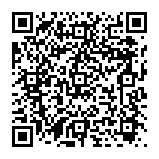 必要な様式は区ホームページの景観まちづくり賞のページからダウンロードできます （トップページ＞まちづくり・都市計画＞景観まちづくり＞景観まちづくり賞）提出書類は可能な限り電子データにてご提出ください。必要な様式は区ホームページの景観まちづくり賞のページからダウンロードできます （トップページ＞まちづくり・都市計画＞景観まちづくり＞景観まちづくり賞）提出書類は可能な限り電子データにてご提出ください。必要な様式は区ホームページの景観まちづくり賞のページからダウンロードできます （トップページ＞まちづくり・都市計画＞景観まちづくり＞景観まちづくり賞）提出書類は可能な限り電子データにてご提出ください。必要な様式は区ホームページの景観まちづくり賞のページからダウンロードできます （トップページ＞まちづくり・都市計画＞景観まちづくり＞景観まちづくり賞）提出書類は可能な限り電子データにてご提出ください。必要な様式は区ホームページの景観まちづくり賞のページからダウンロードできます （トップページ＞まちづくり・都市計画＞景観まちづくり＞景観まちづくり賞）提出書類は可能な限り電子データにてご提出ください。必要な様式は区ホームページの景観まちづくり賞のページからダウンロードできます （トップページ＞まちづくり・都市計画＞景観まちづくり＞景観まちづくり賞）提出書類は可能な限り電子データにてご提出ください。必要な様式は区ホームページの景観まちづくり賞のページからダウンロードできます （トップページ＞まちづくり・都市計画＞景観まちづくり＞景観まちづくり賞）提出書類は可能な限り電子データにてご提出ください。必要な様式は区ホームページの景観まちづくり賞のページからダウンロードできます （トップページ＞まちづくり・都市計画＞景観まちづくり＞景観まちづくり賞）提出書類は可能な限り電子データにてご提出ください。必要な様式は区ホームページの景観まちづくり賞のページからダウンロードできます （トップページ＞まちづくり・都市計画＞景観まちづくり＞景観まちづくり賞）提出書類は可能な限り電子データにてご提出ください。必要な様式は区ホームページの景観まちづくり賞のページからダウンロードできます （トップページ＞まちづくり・都市計画＞景観まちづくり＞景観まちづくり賞）提出書類は可能な限り電子データにてご提出ください。必要な様式は区ホームページの景観まちづくり賞のページからダウンロードできます （トップページ＞まちづくり・都市計画＞景観まちづくり＞景観まちづくり賞）提出書類は可能な限り電子データにてご提出ください。必要な様式は区ホームページの景観まちづくり賞のページからダウンロードできます （トップページ＞まちづくり・都市計画＞景観まちづくり＞景観まちづくり賞）提出書類は可能な限り電子データにてご提出ください。必要な様式は区ホームページの景観まちづくり賞のページからダウンロードできます （トップページ＞まちづくり・都市計画＞景観まちづくり＞景観まちづくり賞）提出書類は可能な限り電子データにてご提出ください。必要な様式は区ホームページの景観まちづくり賞のページからダウンロードできます （トップページ＞まちづくり・都市計画＞景観まちづくり＞景観まちづくり賞）提出書類は可能な限り電子データにてご提出ください。必要な様式は区ホームページの景観まちづくり賞のページからダウンロードできます （トップページ＞まちづくり・都市計画＞景観まちづくり＞景観まちづくり賞）提出書類は可能な限り電子データにてご提出ください。必要な様式は区ホームページの景観まちづくり賞のページからダウンロードできます （トップページ＞まちづくり・都市計画＞景観まちづくり＞景観まちづくり賞）提出書類は可能な限り電子データにてご提出ください。必要な様式は区ホームページの景観まちづくり賞のページからダウンロードできます （トップページ＞まちづくり・都市計画＞景観まちづくり＞景観まちづくり賞）提出書類は可能な限り電子データにてご提出ください。必要な様式は区ホームページの景観まちづくり賞のページからダウンロードできます （トップページ＞まちづくり・都市計画＞景観まちづくり＞景観まちづくり賞）応募方法右記応募フォームからエントリー、又は下記事務局あてに上記の提出書類を郵送又は窓口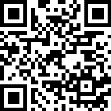 まで持参してください。＜事務局＞江戸川区 都市開発部 都市計画課 都市計画係（第三庁舎７番窓口）〒132-8501　東京都江戸川区中央一丁目４番１号　℡：03-5662-6369（直通）右記応募フォームからエントリー、又は下記事務局あてに上記の提出書類を郵送又は窓口まで持参してください。＜事務局＞江戸川区 都市開発部 都市計画課 都市計画係（第三庁舎７番窓口）〒132-8501　東京都江戸川区中央一丁目４番１号　℡：03-5662-6369（直通）右記応募フォームからエントリー、又は下記事務局あてに上記の提出書類を郵送又は窓口まで持参してください。＜事務局＞江戸川区 都市開発部 都市計画課 都市計画係（第三庁舎７番窓口）〒132-8501　東京都江戸川区中央一丁目４番１号　℡：03-5662-6369（直通）右記応募フォームからエントリー、又は下記事務局あてに上記の提出書類を郵送又は窓口まで持参してください。＜事務局＞江戸川区 都市開発部 都市計画課 都市計画係（第三庁舎７番窓口）〒132-8501　東京都江戸川区中央一丁目４番１号　℡：03-5662-6369（直通）右記応募フォームからエントリー、又は下記事務局あてに上記の提出書類を郵送又は窓口まで持参してください。＜事務局＞江戸川区 都市開発部 都市計画課 都市計画係（第三庁舎７番窓口）〒132-8501　東京都江戸川区中央一丁目４番１号　℡：03-5662-6369（直通）右記応募フォームからエントリー、又は下記事務局あてに上記の提出書類を郵送又は窓口まで持参してください。＜事務局＞江戸川区 都市開発部 都市計画課 都市計画係（第三庁舎７番窓口）〒132-8501　東京都江戸川区中央一丁目４番１号　℡：03-5662-6369（直通）右記応募フォームからエントリー、又は下記事務局あてに上記の提出書類を郵送又は窓口まで持参してください。＜事務局＞江戸川区 都市開発部 都市計画課 都市計画係（第三庁舎７番窓口）〒132-8501　東京都江戸川区中央一丁目４番１号　℡：03-5662-6369（直通）右記応募フォームからエントリー、又は下記事務局あてに上記の提出書類を郵送又は窓口まで持参してください。＜事務局＞江戸川区 都市開発部 都市計画課 都市計画係（第三庁舎７番窓口）〒132-8501　東京都江戸川区中央一丁目４番１号　℡：03-5662-6369（直通）右記応募フォームからエントリー、又は下記事務局あてに上記の提出書類を郵送又は窓口まで持参してください。＜事務局＞江戸川区 都市開発部 都市計画課 都市計画係（第三庁舎７番窓口）〒132-8501　東京都江戸川区中央一丁目４番１号　℡：03-5662-6369（直通）右記応募フォームからエントリー、又は下記事務局あてに上記の提出書類を郵送又は窓口まで持参してください。＜事務局＞江戸川区 都市開発部 都市計画課 都市計画係（第三庁舎７番窓口）〒132-8501　東京都江戸川区中央一丁目４番１号　℡：03-5662-6369（直通）右記応募フォームからエントリー、又は下記事務局あてに上記の提出書類を郵送又は窓口まで持参してください。＜事務局＞江戸川区 都市開発部 都市計画課 都市計画係（第三庁舎７番窓口）〒132-8501　東京都江戸川区中央一丁目４番１号　℡：03-5662-6369（直通）右記応募フォームからエントリー、又は下記事務局あてに上記の提出書類を郵送又は窓口まで持参してください。＜事務局＞江戸川区 都市開発部 都市計画課 都市計画係（第三庁舎７番窓口）〒132-8501　東京都江戸川区中央一丁目４番１号　℡：03-5662-6369（直通）右記応募フォームからエントリー、又は下記事務局あてに上記の提出書類を郵送又は窓口まで持参してください。＜事務局＞江戸川区 都市開発部 都市計画課 都市計画係（第三庁舎７番窓口）〒132-8501　東京都江戸川区中央一丁目４番１号　℡：03-5662-6369（直通）右記応募フォームからエントリー、又は下記事務局あてに上記の提出書類を郵送又は窓口まで持参してください。＜事務局＞江戸川区 都市開発部 都市計画課 都市計画係（第三庁舎７番窓口）〒132-8501　東京都江戸川区中央一丁目４番１号　℡：03-5662-6369（直通）右記応募フォームからエントリー、又は下記事務局あてに上記の提出書類を郵送又は窓口まで持参してください。＜事務局＞江戸川区 都市開発部 都市計画課 都市計画係（第三庁舎７番窓口）〒132-8501　東京都江戸川区中央一丁目４番１号　℡：03-5662-6369（直通）右記応募フォームからエントリー、又は下記事務局あてに上記の提出書類を郵送又は窓口まで持参してください。＜事務局＞江戸川区 都市開発部 都市計画課 都市計画係（第三庁舎７番窓口）〒132-8501　東京都江戸川区中央一丁目４番１号　℡：03-5662-6369（直通）右記応募フォームからエントリー、又は下記事務局あてに上記の提出書類を郵送又は窓口まで持参してください。＜事務局＞江戸川区 都市開発部 都市計画課 都市計画係（第三庁舎７番窓口）〒132-8501　東京都江戸川区中央一丁目４番１号　℡：03-5662-6369（直通）右記応募フォームからエントリー、又は下記事務局あてに上記の提出書類を郵送又は窓口まで持参してください。＜事務局＞江戸川区 都市開発部 都市計画課 都市計画係（第三庁舎７番窓口）〒132-8501　東京都江戸川区中央一丁目４番１号　℡：03-5662-6369（直通）注意事項●応募用紙、写真及び提供された資料は、返却しません。●応募の際記入された個人情報は「景観まちづくり賞」選考など、景観まちづくり事業に限り使用します。●応募後、写真の著作権は、江戸川区に帰属するものとします。●写真等に関して第三者との間で問題が生じた場合、全て応募者の責任において対処し、江戸川区は一切の
責任を負いません。●応募書類等の郵送時における事故や破損について、江戸川区は一切の責任を負いません。●応募用紙、写真及び提供された資料は、返却しません。●応募の際記入された個人情報は「景観まちづくり賞」選考など、景観まちづくり事業に限り使用します。●応募後、写真の著作権は、江戸川区に帰属するものとします。●写真等に関して第三者との間で問題が生じた場合、全て応募者の責任において対処し、江戸川区は一切の
責任を負いません。●応募書類等の郵送時における事故や破損について、江戸川区は一切の責任を負いません。●応募用紙、写真及び提供された資料は、返却しません。●応募の際記入された個人情報は「景観まちづくり賞」選考など、景観まちづくり事業に限り使用します。●応募後、写真の著作権は、江戸川区に帰属するものとします。●写真等に関して第三者との間で問題が生じた場合、全て応募者の責任において対処し、江戸川区は一切の
責任を負いません。●応募書類等の郵送時における事故や破損について、江戸川区は一切の責任を負いません。●応募用紙、写真及び提供された資料は、返却しません。●応募の際記入された個人情報は「景観まちづくり賞」選考など、景観まちづくり事業に限り使用します。●応募後、写真の著作権は、江戸川区に帰属するものとします。●写真等に関して第三者との間で問題が生じた場合、全て応募者の責任において対処し、江戸川区は一切の
責任を負いません。●応募書類等の郵送時における事故や破損について、江戸川区は一切の責任を負いません。●応募用紙、写真及び提供された資料は、返却しません。●応募の際記入された個人情報は「景観まちづくり賞」選考など、景観まちづくり事業に限り使用します。●応募後、写真の著作権は、江戸川区に帰属するものとします。●写真等に関して第三者との間で問題が生じた場合、全て応募者の責任において対処し、江戸川区は一切の
責任を負いません。●応募書類等の郵送時における事故や破損について、江戸川区は一切の責任を負いません。●応募用紙、写真及び提供された資料は、返却しません。●応募の際記入された個人情報は「景観まちづくり賞」選考など、景観まちづくり事業に限り使用します。●応募後、写真の著作権は、江戸川区に帰属するものとします。●写真等に関して第三者との間で問題が生じた場合、全て応募者の責任において対処し、江戸川区は一切の
責任を負いません。●応募書類等の郵送時における事故や破損について、江戸川区は一切の責任を負いません。●応募用紙、写真及び提供された資料は、返却しません。●応募の際記入された個人情報は「景観まちづくり賞」選考など、景観まちづくり事業に限り使用します。●応募後、写真の著作権は、江戸川区に帰属するものとします。●写真等に関して第三者との間で問題が生じた場合、全て応募者の責任において対処し、江戸川区は一切の
責任を負いません。●応募書類等の郵送時における事故や破損について、江戸川区は一切の責任を負いません。●応募用紙、写真及び提供された資料は、返却しません。●応募の際記入された個人情報は「景観まちづくり賞」選考など、景観まちづくり事業に限り使用します。●応募後、写真の著作権は、江戸川区に帰属するものとします。●写真等に関して第三者との間で問題が生じた場合、全て応募者の責任において対処し、江戸川区は一切の
責任を負いません。●応募書類等の郵送時における事故や破損について、江戸川区は一切の責任を負いません。●応募用紙、写真及び提供された資料は、返却しません。●応募の際記入された個人情報は「景観まちづくり賞」選考など、景観まちづくり事業に限り使用します。●応募後、写真の著作権は、江戸川区に帰属するものとします。●写真等に関して第三者との間で問題が生じた場合、全て応募者の責任において対処し、江戸川区は一切の
責任を負いません。●応募書類等の郵送時における事故や破損について、江戸川区は一切の責任を負いません。●応募用紙、写真及び提供された資料は、返却しません。●応募の際記入された個人情報は「景観まちづくり賞」選考など、景観まちづくり事業に限り使用します。●応募後、写真の著作権は、江戸川区に帰属するものとします。●写真等に関して第三者との間で問題が生じた場合、全て応募者の責任において対処し、江戸川区は一切の
責任を負いません。●応募書類等の郵送時における事故や破損について、江戸川区は一切の責任を負いません。●応募用紙、写真及び提供された資料は、返却しません。●応募の際記入された個人情報は「景観まちづくり賞」選考など、景観まちづくり事業に限り使用します。●応募後、写真の著作権は、江戸川区に帰属するものとします。●写真等に関して第三者との間で問題が生じた場合、全て応募者の責任において対処し、江戸川区は一切の
責任を負いません。●応募書類等の郵送時における事故や破損について、江戸川区は一切の責任を負いません。●応募用紙、写真及び提供された資料は、返却しません。●応募の際記入された個人情報は「景観まちづくり賞」選考など、景観まちづくり事業に限り使用します。●応募後、写真の著作権は、江戸川区に帰属するものとします。●写真等に関して第三者との間で問題が生じた場合、全て応募者の責任において対処し、江戸川区は一切の
責任を負いません。●応募書類等の郵送時における事故や破損について、江戸川区は一切の責任を負いません。●応募用紙、写真及び提供された資料は、返却しません。●応募の際記入された個人情報は「景観まちづくり賞」選考など、景観まちづくり事業に限り使用します。●応募後、写真の著作権は、江戸川区に帰属するものとします。●写真等に関して第三者との間で問題が生じた場合、全て応募者の責任において対処し、江戸川区は一切の
責任を負いません。●応募書類等の郵送時における事故や破損について、江戸川区は一切の責任を負いません。●応募用紙、写真及び提供された資料は、返却しません。●応募の際記入された個人情報は「景観まちづくり賞」選考など、景観まちづくり事業に限り使用します。●応募後、写真の著作権は、江戸川区に帰属するものとします。●写真等に関して第三者との間で問題が生じた場合、全て応募者の責任において対処し、江戸川区は一切の
責任を負いません。●応募書類等の郵送時における事故や破損について、江戸川区は一切の責任を負いません。●応募用紙、写真及び提供された資料は、返却しません。●応募の際記入された個人情報は「景観まちづくり賞」選考など、景観まちづくり事業に限り使用します。●応募後、写真の著作権は、江戸川区に帰属するものとします。●写真等に関して第三者との間で問題が生じた場合、全て応募者の責任において対処し、江戸川区は一切の
責任を負いません。●応募書類等の郵送時における事故や破損について、江戸川区は一切の責任を負いません。●応募用紙、写真及び提供された資料は、返却しません。●応募の際記入された個人情報は「景観まちづくり賞」選考など、景観まちづくり事業に限り使用します。●応募後、写真の著作権は、江戸川区に帰属するものとします。●写真等に関して第三者との間で問題が生じた場合、全て応募者の責任において対処し、江戸川区は一切の
責任を負いません。●応募書類等の郵送時における事故や破損について、江戸川区は一切の責任を負いません。●応募用紙、写真及び提供された資料は、返却しません。●応募の際記入された個人情報は「景観まちづくり賞」選考など、景観まちづくり事業に限り使用します。●応募後、写真の著作権は、江戸川区に帰属するものとします。●写真等に関して第三者との間で問題が生じた場合、全て応募者の責任において対処し、江戸川区は一切の
責任を負いません。●応募書類等の郵送時における事故や破損について、江戸川区は一切の責任を負いません。●応募用紙、写真及び提供された資料は、返却しません。●応募の際記入された個人情報は「景観まちづくり賞」選考など、景観まちづくり事業に限り使用します。●応募後、写真の著作権は、江戸川区に帰属するものとします。●写真等に関して第三者との間で問題が生じた場合、全て応募者の責任において対処し、江戸川区は一切の
責任を負いません。●応募書類等の郵送時における事故や破損について、江戸川区は一切の責任を負いません。(切り取り線)(切り取り線)(切り取り線)(切り取り線)(切り取り線)(切り取り線)◆第１３回　景観まちづくり賞　応募用紙◆第１３回　景観まちづくり賞　応募用紙◆第１３回　景観まちづくり賞　応募用紙◆第１３回　景観まちづくり賞　応募用紙◆第１３回　景観まちづくり賞　応募用紙◆第１３回　景観まちづくり賞　応募用紙◆第１３回　景観まちづくり賞　応募用紙◆第１３回　景観まちづくり賞　応募用紙◆第１３回　景観まちづくり賞　応募用紙◆第１３回　景観まちづくり賞　応募用紙◆第１３回　景観まちづくり賞　応募用紙◆第１３回　景観まちづくり賞　応募用紙◆第１３回　景観まちづくり賞　応募用紙◆第１３回　景観まちづくり賞　応募用紙◆第１３回　景観まちづくり賞　応募用紙◆第１３回　景観まちづくり賞　応募用紙◆第１３回　景観まちづくり賞　応募用紙◆第１３回　景観まちづくり賞　応募用紙◆第１３回　景観まちづくり賞　応募用紙応募区分応募区分まちなみ建築部門まちなみ建築部門まちなみ建築部門まちなみ建築部門まちなみ建築部門まちなみ建築部門まちなみ建築部門まちなみ建築部門まちづくり活動部門まちづくり活動部門まちづくり活動部門まちづくり活動部門まちづくり活動部門建物名・概要／活動概要建物名・概要／活動概要例：○○四丁目地区戸建開発、○○マンション、○○親水緑道の樹木の手入れ例：○○四丁目地区戸建開発、○○マンション、○○親水緑道の樹木の手入れ例：○○四丁目地区戸建開発、○○マンション、○○親水緑道の樹木の手入れ例：○○四丁目地区戸建開発、○○マンション、○○親水緑道の樹木の手入れ例：○○四丁目地区戸建開発、○○マンション、○○親水緑道の樹木の手入れ例：○○四丁目地区戸建開発、○○マンション、○○親水緑道の樹木の手入れ例：○○四丁目地区戸建開発、○○マンション、○○親水緑道の樹木の手入れ例：○○四丁目地区戸建開発、○○マンション、○○親水緑道の樹木の手入れ例：○○四丁目地区戸建開発、○○マンション、○○親水緑道の樹木の手入れ例：○○四丁目地区戸建開発、○○マンション、○○親水緑道の樹木の手入れ例：○○四丁目地区戸建開発、○○マンション、○○親水緑道の樹木の手入れ例：○○四丁目地区戸建開発、○○マンション、○○親水緑道の樹木の手入れ例：○○四丁目地区戸建開発、○○マンション、○○親水緑道の樹木の手入れ例：○○四丁目地区戸建開発、○○マンション、○○親水緑道の樹木の手入れ例：○○四丁目地区戸建開発、○○マンション、○○親水緑道の樹木の手入れ例：○○四丁目地区戸建開発、○○マンション、○○親水緑道の樹木の手入れ例：○○四丁目地区戸建開発、○○マンション、○○親水緑道の樹木の手入れ建物名・概要／活動概要建物名・概要／活動概要事業場所／活動場所事業場所／活動場所※住所など、場所が特定できるように記入してください。例：○○１－２－３、○○公園※住所など、場所が特定できるように記入してください。例：○○１－２－３、○○公園※住所など、場所が特定できるように記入してください。例：○○１－２－３、○○公園※住所など、場所が特定できるように記入してください。例：○○１－２－３、○○公園※住所など、場所が特定できるように記入してください。例：○○１－２－３、○○公園※住所など、場所が特定できるように記入してください。例：○○１－２－３、○○公園※住所など、場所が特定できるように記入してください。例：○○１－２－３、○○公園※住所など、場所が特定できるように記入してください。例：○○１－２－３、○○公園※住所など、場所が特定できるように記入してください。例：○○１－２－３、○○公園※住所など、場所が特定できるように記入してください。例：○○１－２－３、○○公園※住所など、場所が特定できるように記入してください。例：○○１－２－３、○○公園※住所など、場所が特定できるように記入してください。例：○○１－２－３、○○公園※住所など、場所が特定できるように記入してください。例：○○１－２－３、○○公園※住所など、場所が特定できるように記入してください。例：○○１－２－３、○○公園※住所など、場所が特定できるように記入してください。例：○○１－２－３、○○公園※住所など、場所が特定できるように記入してください。例：○○１－２－３、○○公園※住所など、場所が特定できるように記入してください。例：○○１－２－３、○○公園事業場所／活動場所事業場所／活動場所建築主名／団体名建築主名／団体名(ふりがな)(ふりがな)(ふりがな)(ふりがな)(ふりがな)(ふりがな)(ふりがな)(ふりがな)(ふりがな)(ふりがな)(ふりがな)(ふりがな)(ふりがな)(ふりがな)(ふりがな)(ふりがな)(ふりがな)建築主名／団体名建築主名／団体名（代表者）（代表者）（代表者）（代表者）（代表者）（代表者）連絡担当者名（企業の場合は企業名も記載）連絡担当者名（企業の場合は企業名も記載）(ふりがな)(ふりがな)(ふりがな)(ふりがな)(ふりがな)(ふりがな)(ふりがな)連絡担当者住所連絡担当者住所連絡担当者住所連絡担当者住所連絡担当者住所〒〒〒〒〒連絡担当者名（企業の場合は企業名も記載）連絡担当者名（企業の場合は企業名も記載）連絡担当者住所連絡担当者住所連絡担当者住所連絡担当者住所連絡担当者住所〒〒〒〒〒連絡担当者ＴＥＬ連絡担当者ＴＥＬ――――連絡担当者FAX連絡担当者FAX連絡担当者FAX連絡担当者FAX連絡担当者FAX――連絡担当者メール連絡担当者メール